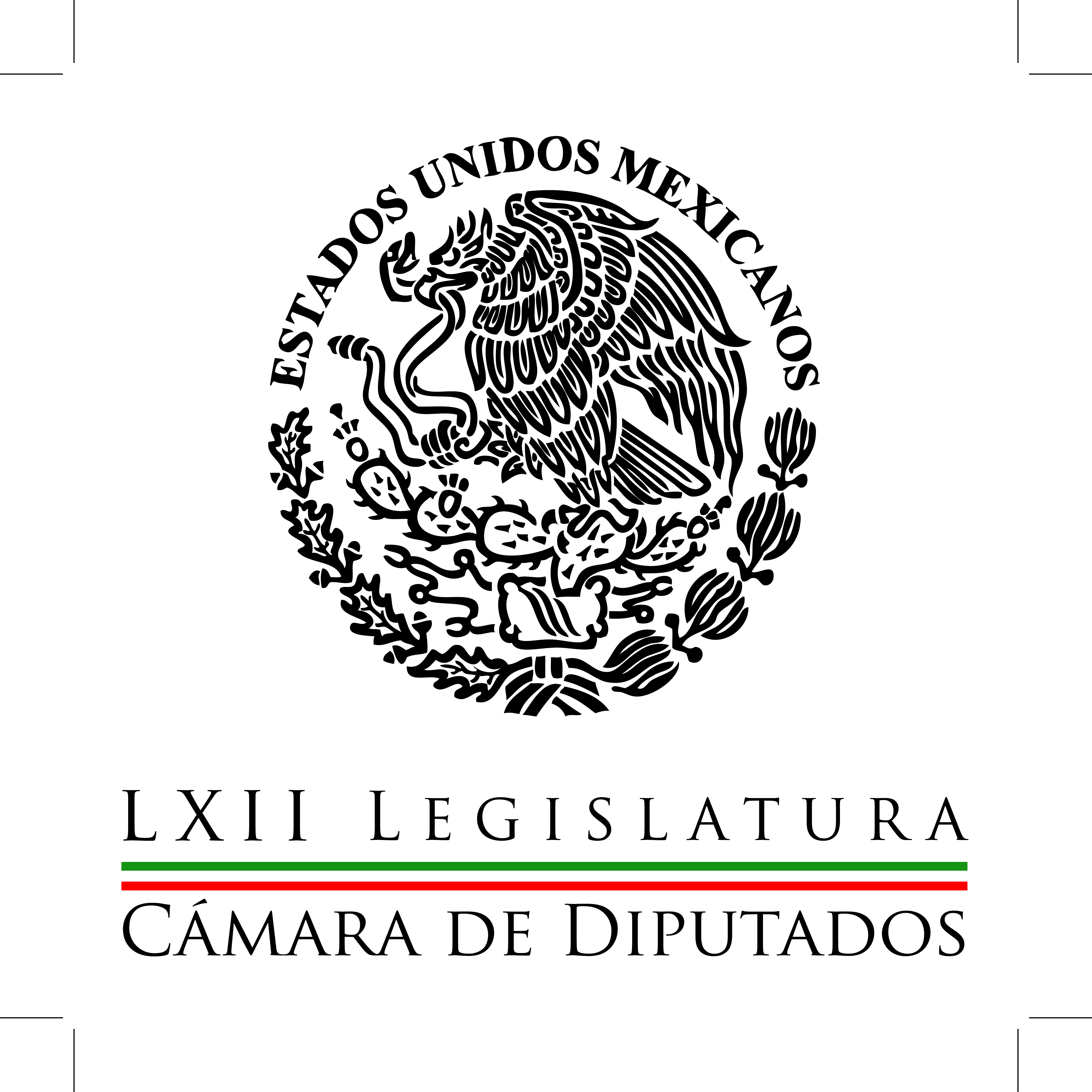 Carpeta InformativaCorte Fin de SemanaResumen: Leyes secundarias, camino para que reformas eleven bienestar: EscobarDiputados de MC solicitaron comparecencia de Luis VidegarayUrge discutir ya leyes secundarias de reforma energética Legisladores piden a SEP y CONACULTA liberar recursos para FIC de GuadalajaraPANAL pide que reformas se aprueben en el Congreso 18 de mayo de 2014TEMA(S): Trabajos LegislativosFECHA: 24-05-2014HORA: 12:50NOTICIERO: NotimexEMISIÓN: Fin de SemanaESTACIÓN: InternetGRUPO: Gubernamental0Leyes secundarias, camino para que reformas eleven bienestarLas leyes secundarias abren el camino para que las reformas energética y de telecomunicaciones se conviertan en el trampolín para impulsar un mayor bienestar a la población, señaló el diputado Arturo Escobar.Mencionó que el ajuste a la baja de la economía nacional no significa que el país esté en recesión o que las perspectivas económicas hayan fallado, por el contrario, dijo, el futuro deber ser cierto y no podemos engañar a la población con un crecimiento económico falso.El coordinador del Partido Verde en la Cámara de Diputado lamentó que Estados Unidos, cuya economía no puede levantarse y el dólar pierde su posición como moneda de reserva mundial, orilló a México a tomar las medidas necesarias para tener una mejor expectativa económica en los próximos años.“La crisis de 2008 impactó severamente a Estados Unidos en lo económico, político y social y aún resienten sus efectos, dejando entrever el colapso económico en el que viven los norteamericanos”, recalcó.En este sentido, dijo que las leyes secundarias de las reformas energética y de telecomunicaciones, es sólo uno de los caminos que deben tomarse en estos momentos de ajustes económicos, y las reformas se conviertan en el trampolín que impulsen un mayor bienestar para la población.Dio a conocer que se trabaja en comisiones para alcanzar los consensos sólidos de las fuerzas políticas en cuanto a los dictámenes y de esta forma determinar las fechas de los próximos extraordinarios."El Gobierno no se equivocó al concertar las reformas estructurales, y si en estos momentos no hay reforma energética o en telecomunicaciones, es porque los legisladores, con un gran sentido de responsabilidad, estamos en la discusión de las leyes secundarias.“Para que estas reformas se conviertan en la ruta para acabar con la desigualdad y la pobreza e impulsar la fuerza laboral de los mexicanos”, enfatizó.Finalmente confió en que en el transcurso de las negociaciones, el Senado apruebe los dictámenes de la legislación secundaria de las reformas energética y de telecomunicaciones y quede listo el trámite para que en la primera quincena de junio se aprueben periodos legislativos extraordinarios./arm/mTEMA(S): Trabajos LegislativosFECHA: 24-05-14HORA: 12:27NOTICIERO: Formato 21EMISIÓN: Fin de SemanaESTACION: 790 amGRUPO: Radio Centro0Diputados de MC solicitaron comparecencia de Luis VidegarayConductora: Diputados del Movimiento Ciudadano han solicitado la comparecencia del secretario Luis Videgaray.Alberto Zamora, reportero: Ante la reducción en las estimaciones de crecimiento económico para México, los legisladores de Movimiento Ciudadano presentarán ante la Comisión Permanente del Congreso de la Unión una propuesta para que sea llamado a comparecer el secretario de Hacienda, Luis Videgaray a fin de que explique las acciones del Gobierno de la República para enfrentar este problema.En conferencia de prensa el coordinador de Movimiento Ciudadano en la Cámara de Diputado, Ricardo Monreal, aseguró que esto demuestra el fracaso de la Reforma Fiscal y prueba de ello explicó, es que más de 110 mil empresas y pequeños comercios han tenido que cerrar.Dijo que el Poder Legislativo debe reunirse con funcionarios del Gobierno de la República para diseñar un programa de contingencia económica y enfrentar así la desaceleración económica.Ricardo Monreal: “Por eso nosotros vamos a plantear la comparecencia urgente del secretario de Hacienda para saber los planes de contingencia económica que existen para detener el deterioro, tan grande que se ha presentado en el país, en la expectativa de crecimiento.”Alberto Zamora, reportero: Ricardo Monreal destacó la necesidad de hacer una revisión de la política fiscal, incluso del modelo económico para reactivar la economía de nuestro país./jpc/mTEMA(S): Trabajos LegislativosFECHA: 24-05-2014HORA: 12:01NOTICIERO: Fórmula onlineEMISIÓN: Fin de SemanaESTACIÓN: InternetGRUPO: Fórmula0Urge discutir ya leyes secundarias de reforma energética Al país le urge que ya se discutan y aprueben las leyes secundarias de la reforma energética para no retrasar por más tiempo su desarrollo y la generación de empleos, manifestó el diputado Adolfo Bonilla Gómez.El integrante de la Comisión de Hacienda y Crédito Público, una de las encargadas de elaborar el dictamen en materia fiscal de la propuesta del Ejecutivo federal, señaló que es el momento de escuchar a especialistas y funcionarios de las diferentes dependencias que están involucradas, para conocer puntos de vista técnicos, más que políticos."Queremos ver propuestas más que críticas, ya que en los últimos meses se han dedicado a descalificar la reforma energética y con ello confundir a la sociedad", apuntó.El egresado del Tecnológico de Monterrey con una licenciatura en Administración de Empresas, sostuvo que la propuesta del Ejecutivo si cumple las expectativas de crecimiento económico y generación de fuentes de trabajo.Consideró que la mayoría de los temas de esta propuesta ya están "sobre diagnosticados", por lo que ahora se debe cuidar el contenido de las leyes secundarias con el fin de alcanzar los objetivos que se ha propuesto el Gobierno federal.Bonilla Gómez comentó que cualquier reforma de esta envergadura genera reacciones, pero lo que aquí importa es el interés de México y de los mexicanos, y no el de unos cuantos.En entrevista con Notimex sostuvo que ya no se puede retrasar por más tiempo la discusión de las leyes reglamentarias de la reforma constitucional en materia energética en el Congreso de la Unión, porque el país estaría retrasando su desarrollo.El legislador del Revolucionario Institucional dijo que la Junta de Coordinación Política ya fijo la ruta de trabajo para que las Comisiones Unidas de Hacienda y Crédito Público y Energía, así como la de Presupuesto y Cuenta Pública con la de Energía, empiecen la discusión de estos temas que son vitales para la nación.Lo que falta, agregó, es que nos convoquen a los integrantes de estos grupos de trabajo para entrar de lleno al análisis de la propuesta y continuar con el desarrollo de los foros a los que se han convocado.También, dijo, debemos convocar a las reuniones de trabajo con funcionarios de Hacienda y Energía para conocer los detalles finos de la iniciativa y que no las expliquen a fondo y aclaren las dudas de los legisladores, sobre todo, en el aspecto fiscal.En ese sentido, Bonilla Gómez externó que Petróleos Mexicanos no ha podido crecer debido a que una parte importante de sus recursos se va a las arcas del Gobierno federal, lo cual le impide realizar sus tareas de exploración y explotación de yacimientos petroleros y de gas.Con la propuesta del presidente de la república, subrayó, se pretende que la paraestatal sea más competitiva y pague impuestos como una empresa privada.Además, abundó, con esta estrategia se busca que Pemex se aboque a la explotación de los grandes yacimientos petroleros y de gas, mientras las empresas privadas prefieran aquellos pozos de menor producción.Consideró que en la medida en que haya una mayor oferta de combustibles se podrá alcanzar las metas de generación de empleos y de crecimiento económico.Por ello, insistió el legislador del Revolucionario Institucional, es fundamental escuchar las voces de expertos en la materia y no politizar el tema.Finalmente llamó a las fracciones parlamentarias representadas en la Cámara de Diputados a que sean propositivas y presenten propuestas claras que enriquezcan realmente el paquete de iniciativas de carácter fiscal vinculadas a la reforma energética y dejen a un lado reclamos y actitudes negativas./arm/mTEMA(S): Trabajos LegislativosFECHA: 24-05-14HORA: 14:30NOTICIERO: Formato 21EMISIÓN: Fin de semanaESTACION: 790 amGRUPO: Radio Centro0Legisladores piden a SEP y CONACULTA liberar recursos para FIC de GuadalajaraEnrique Cuevas Baez, conductor: Diputados, Legisladores piden a CONACULTA liberar recursos para el festival internacional de cine de Guadalajara.Rosario González Martínez, reportera: La Comisión Permanente solicitó a la Secretaría de Educación Pública y al Consejo Nacional para la Cultura y las Artes liberar los recursos aprobados en el presupuesto de egresos de la federación 2014 para el Festival Internacional de Cine de Guadalajara a efecto de cubrir los gastos de las actividades celebradas en el marco de dicho festival.Senadores y diputados señalaron que CONCULTA lleva un ejercicio de su presupuesto de sólo 1.6 por ciento, lo cual resulta preocupante ya que diversas instituciones culturales y asociaciones no lucrativas han contraído deudas como la Universidad de Guadalajara para este festival.Se enfatiza que los recursos que la Cámara de Diputados etiquetó para sus ampliaciones presupuestales para el subsector cultura, no se han liberado.Destacaron que el festival internacional de cine de Guadalajara es el más sólido de Latinoamérica con una oferta para la industria cinematográfica que le ha permitido posicionarse a nivel nacional e internacional.Al tiempo subrayaron, es un foro para la formación, instrucción e intercambio creativo entre profesionales, críticos y estudiantes.Diputados y senadores, por ello consideraron que es necesario que la Secretaría de Educación Pública y el Consejo Nacional para la Cultura y las Artes liberen estos recursos aprobados en el presupuesto de egresos de la federación de este año con el objeto de que no se entorpezcan las actividades de este festival de cine./jpc/mTEMA(S): Trabajos LegislativosFECHA: 24-05-14HORA: 16:50NOTICIERO: La Red de Radio RedEMISIÓN: Fin de semanaESTACION: 88.1 FMGRUPO: Radio Centro0PANAL pide que reformas se aprueben en el Congreso Rafael Flores Martínez, conductor: El Partido Nueva Alianza pide que las reformas estructurales sean discutidas y que se aprueben en el Congreso para que se detone el crecimiento económico.David Santiago, reportero: Para que México pueda crecer económicamente es urgente que el Congreso de la Unión apruebe la reforma en materia de telecomunicaciones y energética, así lo señaló el presidente del Partido Nueva Alianza, Luis Castro.Luego del anuncio de la Secretaria de Hacienda sobre el recorte al 2.7 por ciento su perspectiva de crecimiento económico de este año, Castro Obregón apuntó que gran parte de esa problemática se debe a que no se están garantizando el desarrollo del país, pues lo que podría detonar el crecimiento económico está en las reformas estructurales, mismas que se encuentran atoradas en el Congreso de la Unión.Luis Castro, PANAL: Necesitamos que el PAN y el PRD dejen de tener divisiones y que le entren con propuestas e ideas para que saquemos las reformas.En el momento en que saquemos las reformas, vamos a anotar que aunque no tenga efecto y desatan expectativas de la reactivación de la economía.El vínculo de crecimiento de la economía demuestra que ya debemos sacar las reformas pendientes.David Santiago, reportero: Entrevistado tras inaugurar el Congreso Nacional de Mujeres de Nueva Alianza, Luis Castro señaló que la reforma hacendaria si bien ha logrado recaudar recursos para el estado, éste no debe ser cuestionado por parte del sector empresarial, pues buscan dijo pagar sus impuestos./jpc/m